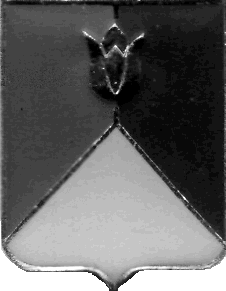 РОССИЙСКАЯ ФЕДЕРАЦИЯ АДМИНИСТРАЦИЯ КУНАШАКСКОГО МУНИЦИПАЛЬНОГО РАЙОНАЧЕЛЯБИНСКОЙ  ОБЛАСТИП О С Т А Н О В Л Е Н И Е                                                            от 31.12.2015г.  № 2501О внесении изменений в постановление администрации района от 30.04.2015г. № 874 «О внесении изменений в постановление администрации района от 17.12.2014г. № 2150»       В целях обеспечения здорового питания детей для сохранения и укрепления здоровья и эффективного использования выделенных бюджетных ассигнованийПОСТАНОВЛЯЮ:	1.Внести изменения в муниципальную программу «Развитие образования в Кунашакском муниципальном районе на 2015 год», изложить в новой редакции (прилагается). 	2.Управляющему делами администрации Кунашакского муниципального района (Якупова Ю.Р.) опубликовать настоящее постановление в газете «Кунашакские вести» и на официальном сайте Кунашакского муниципального района www.kunashak.ru  в сети Интернет.	3.Организацию   исполнения    настоящего постановления    возложить     на заместителя Главы администрации района по социальным вопросам Янтурину Г.Г.Глава района:                                                                                           С.Н. АминовПриложениек постановлению администрации районаот 31.12.2015г. № 2501Муниципальная программа«Развитие образования в Кунашакском муниципальном районе на 2015 год»Паспортмуниципальной программы «Развитие образования в Кунашакском муниципальном районе на 2015 год»Ответственный     -  Управление образования администрации Кунашакского исполнитель              муниципального района               программыПодпрограммы  – подпрограмма 1. "Развитие общего и дополнительногопрограммы            образования в Кунашакском муниципальном районе" на 2015 год;                               подпрограмма 2. «Поддержка и развитие дошкольного образования в                                                                                                                                                                                                                                                                                                                                                                                                                                                                                                                                                                                                                                                                                                                                                                                                                                                                                                                                                                                                                                                                                                                                                                                                                                                                                                                                                                                                                                                                                                                                                                                                                                                                                                                                                                                                                                                                                                                                                                                                                                                                                                                                                                                                                                                                                                                                                                                                                                                     Кунашакском муниципальном районе» на 2015 год Основные цели     -  обеспечение  доступности  качественного   образования,программы               соответствующего требованиям  инновационного  развития                                  Кунашакского муниципального района;                         обеспечение  государственных гарантий реализации прав на                         получение общедоступного бесплатного дошкольного образования в 	                      образовательных организациях, расположенных на территории                          Кунашакского муниципального района.Основные задачи   -  модернизация  образования  как  института  социального развития;  программы                 развитие  системы  оценки   качества   образования   и                                    востребованности образовательных услуг;                           удовлетворение потребности населения Кунашакского 						муниципального района в услугах организаций системы        						дошкольного образования;                           поддержка достигнутого уровня развития системы дошкольного                                                         образования. Целевые индикативныепоказатели -          Этапы и сроки     -  срок реализации программы: 2015 год. Программа реализуетсяреализации              в 1 этап.программыОбъемы бюджетных  -  общий объем финансирования  программы за счет местногоассигнований                 бюджета в 2015 году ставит 30715,00 тыс. рублей.программы               Ожидаемые результаты -  выполнение  намеченных целевых индикативных 				                     показателей         Раздел I. СОДЕРЖАНИЕ ПРОБЛЕМЫ И ОБОСНОВАНИЕНЕОБХОДИМОСТИ ЕЕ РЕШЕНИЯ ПРОГРАММНЫМИ МЕТОДАМИ1.Стратегические цели и задачи системы образования Кунашакского муниципального района определяются в соответствии с действующим федеральным и региональным законодательством. 	Целями системы образования Кунашакского муниципального района являются повышение доступности качественного образования, соответствующего требованиям инновационного развития экономики, обеспечение  государственных гарантий реализации прав на получение общедоступного бесплатного дошкольного образования в образовательных организациях, расположенных на территории Кунашакского муниципального района. В целях реализации задач, поставленных Федеральной целевой программой развития образования на 2011 - 2015 годы, утвержденной постановлением  Правительства Российской Федерации от 7 февраля . N 61 "О Федеральной целевой программе развития образования на 2011 - 2015 годы", утверждена государственная программа Челябинской области «Развитие образования в Челябинской области» на 2014 - 2015 годы, утвержденная постановлением Правительства Челябинской области от 22.10.2013г. N 338-П "О государственной программе Челябинской области «Развитие образования в Челябинской области» на 2014 - 2015 годы" (далее именуется - Программа развития образования) и подготовлен проект Государственной программы Челябинской области «Поддержка и развитие дошкольного образования в Челябинской области» на 2015-2025 годы.Министерством образования и науки Челябинской области, администрацией Кунашакского муниципального района  проводится мониторинг реализации Программы.2. Анализ современного состояния образования в районе с учетом результатов реализации Программы развития образования, комплекса мер по модернизации образования свидетельствует о том, что в образовательной системе сложились тенденции и подходы к созданию условий, обеспечивающих качество и доступность образовательных услуг. Использование программно-целевых методов позволяет стимулировать системные изменения. Вместе с тем уровень развития образования пока не соответствует требованиям инновационного социально ориентированного развития  системы образования, сохраняются очевидные проблемы.Приложениек постановлению администрации районаот _______2015г. № _____Подпрограмма"Развитие общего и дополнительного образования в Кунашакском муниципальном районе" на 2015 годПаспортподпрограммы "Развитие общего и дополнительного образования в Кунашакском муниципальном районе" на 2015 годОтветственный     -  Управление образования администрации Кунашакского исполнитель              муниципального района               подпрограммыОсновная цель     -  обеспечение  доступности  качественного   образования,подпрограммы        соответствующего требованиям  инновационного  развития                                  Кунашакского муниципального района.Основные задачи   -  модернизация  образования  как  института  социального развития; подпрограммы           развитие  системы  оценки   качества   образования   и                                    востребованности образовательных услуг.Целевые индикативныепоказатели -          Этапы и сроки     -  срок реализации подпрограммы: 2015 год. Подпрограмма реализуетсяреализации              в 1 этап.подпрограммыОбъемы бюджетных  -  общий объем финансирования  подпрограммы за счет местногоассигнований                 бюджета в 2015 году составит 16823,40 тыс. рублей.подпрограммы               Ожидаемые результаты -  Выполнение  намеченных целевых индикативных показателей         Раздел I. СОДЕРЖАНИЕ ПРОБЛЕМЫ И ОБОСНОВАНИЕНЕОБХОДИМОСТИ ЕЕ РЕШЕНИЯ ПРОГРАММНЫМИ МЕТОДАМИРеализация национального проекта явилась началом формирования основ для инновационного развития  образования. Механизм софинансирования системы образования за счет средств федерального, областного и местного бюджетов эффективно отработан в рамках национального проекта. Последовательное применение принципа софинансирования позволило не только привлечь дополнительные средства в систему образования, но и целевым образом направить их на приоритетные направления развития системы образования: систему оплаты труда, ориентированную на результат, публичную отчетность образовательных учреждений. И, как результат - это повышение открытости образовательной системы, ее восприимчивости к запросам граждан и общества. Так,  количество заявок на участие в конкурсах, проводимых в рамках реализации  Программы развития образования, ежегодно растет. Увеличилась доля образовательных учреждений, имеющих орган управления, реализующий государственно-общественный характер управления  с 70,2 процента в 2009 году до 100 процентов в 2013 году.Вместе с тем количество образовательных организаций, использующих инновационные подходы в своей деятельности, невелико, отсутствуют действенные механизмы распространения новых подходов к реализации образовательных программ. Ряд образовательных инициатив носит локальный характер и не может быть распространен на всю систему образования. В результате охват качественным образованием, модель которого апробирована в отдельной образовательной организации и которое необходимо для обеспечения равных стартовых возможностей всех обучающихся, продолжает оставаться недостаточным.Механизмы и организационные формы поддержки, поощрения и стимулирования педагогических работников были обновлены в рамках национального проекта и сохранены в Программе развития образования. В 2014 году оказана поддержка в разных формах из областного и местного  бюджетов  39  педагогическим работникам Кунашакского района: (10- премии Главы района, 29- конкурсанты).При создании современных условий, моральных и материальных стимулов для качественной работы и профессионального роста педагога перспективными задачами являются:1) формирование и предъявление новых требований к современному учителю;2) внедрение новых подходов в систему повышения квалификации и профессиональной переподготовки педагогов с максимальной персонификацией программ за счет модульности и вариативности;3) использование кадрового потенциала лучших учителей в решении задач национальной образовательной инициативы "Наша новая школа" при внедрении федерального государственного образовательного стандарта общего образования нового поколения.Внедрение в образовательный процесс современных информационно-коммуникационных технологий способствовало:во-первых, формированию современного облика образования и принципиально нового качества предоставления образовательных услуг;во-вторых, выравниванию учебных возможностей для всех обучающихся и условий труда для всех педагогов;в-третьих, предъявлению иных требований к профессиональной деятельности педагога;в-четвертых, расширению возможностей реализации индивидуальных образовательных программ для обучающихся и педагогических работников.Приведение всей инфраструктуры образования к уровню, соответствующему современным стандартам, позволило бы перейти от масштабных инвестиций к систематическому текущему финансированию, обеспечивающему поддержку всей инфраструктуры образования.Создание в образовательных учреждениях современных условий обучения является наиболее заметным и значимым результатом реализации Программы развития образования.Выявление и поощрение талантливой молодежи стало в образовательных учреждениях ядром широкой системной поддержки и сопровождения юных талантов. 222 учащихся школ получили муниципальную поддержку - денежные премии Главы района.Дальнейшее развитие получило олимпиадное движение. Проводятся муниципальный и региональный этапы Всероссийской олимпиады школьников по общеобразовательным предметам, областные олимпиады, межрегиональные олимпиады.Вместе с тем сохраняется необходимость развития системы целенаправленной работы с одаренными детьми и талантливой молодежью. Особого внимания требуют дети с ограниченными возможностями здоровья и дети-инвалиды. Раздел II. ОСНОВНАЯ ЦЕЛЬ И ЗАДАЧИ ПОДПРОГРАММЫ2. Основная цель подпрограммы - обеспечение доступности качественного образования, соответствующего требованиям инновационного развития Кунашакского муниципального района.3. Для достижения основной цели подпрограммы необходимо решить следующие задачи:1) модернизация образования как института социального развития;2) развитие системы оценки качества образования и востребованности образовательных услуг.Раздел III. СРОКИ И ЭТАПЫ РЕАЛИЗАЦИИ ПОДПРОГРАММЫ4. Реализация подпрограммы рассчитана на 2015 год. Подпрограмма будет реализована в один этап.В 2015 году будут выполняться мероприятия подпрограммы, предусмотренные приложением 1 к подпрограмме.Реализация мероприятий подпрограммы будет направлена на достижение результатов, оцениваемых по целевым индикативным показателям, указанным в таблице 2 раздела VII настоящей подпрограммы.Соблюдение установленных сроков реализации подпрограммы обеспечивается системой мероприятий подпрограммы и освещается в средствах массовой информации Кунашакского муниципального района.Раздел IV. СИСТЕМА МЕРОПРИЯТИЙ ПОДПРОГРАММЫ5. В подпрограмме предусматривается реализация мероприятий по восьми основным направлениям, которые предназначены для решения задач подпрограммы, в соответствии с приложением 1 к подпрограмме.Решение задачи "модернизация образования как института социального развития" будет реализовано по следующим направлениям:развитие инфраструктуры образовательных организаций;обучение и повышение квалификации руководящих и педагогических работников образовательных организаций по вопросам развития системы образования;поддержка и развитие профессионального мастерства педагогических работников;развитие системы поддержки одаренных детей и талантливой молодежи;повышение доступности образования для лиц с ограниченными возможностями здоровья и инвалидов;формирование здоровьесберегающих и безопасных условий организации образовательного процесса;проведение мероприятий по формированию сети общеобразовательных организаций, в которых созданы условия для инклюзивного образования детей-инвалидов.Решение задачи "развитие системы оценки качества образования и востребованности образовательных услуг" будет реализовано по следующему направлению:развитие системы оценки качества образования.Раздел V. РЕСУРСНОЕ ОБЕСПЕЧЕНИЕ ПОДПРОГРАММЫ6. Источником финансирования мероприятий подпрограммы являются средства местного бюджета. Общий объем финансирования подпрограммы составляет 16823,40 тыс. рублей в ценах 2014 года (таблица 1).Финансово-экономическое обоснование подпрограммы приведено в приложении 2 к настоящей подпрограмме.Таблица 1Общий объем финансирования подпрограммыРаздел VI. ОРГАНИЗАЦИЯ УПРАВЛЕНИЯ И МЕХАНИЗМВЫПОЛНЕНИЯ МЕРОПРИЯТИЙ ПОДПРОГРАММЫ7. Ответственным исполнителем подпрограммы и главным распорядителем средств местного бюджета, выделяемых для реализации подпрограммы, является Управление образования администрации Кунашакского муниципального района.8. Управление образования администрации Кунашакского муниципального района:1) организует реализацию подпрограммы и несет ответственность за достижение целевых индикативных показателей подпрограммы и конечных результатов ее реализации, а также за эффективное использование бюджетных средств;2) представляет по запросу экономического отдела администрации Кунашакского муниципального района, необходимые сведения для проведения мониторинга реализации подпрограммы;3) составляет ежемесячные и  годовой отчеты и представляет его в Министерство образования и науки Челябинской области и экономический отдел администрации Кунашакского муниципального района.9. Реализация подпрограммы осуществляется на основе муниципальных контрактов на закупку товаров, работ и услуг для обеспечения муниципальных нужд, заключаемых муниципальным заказчиком со всеми исполнителями мероприятий муниципальной программы в соответствии с федеральным законодательством о контрактной системе. Исполнители мероприятий подпрограммы определяются в порядке, предусмотренном федеральным законодательством о контрактной системе.10. Оценка эффективности реализации подпрограммы осуществляется в соответствии с порядком проведения указанной оценки и ее критериями, установленными администрацией Кунашакского муниципального района и Правительством Челябинской области.11. Публичность информации о ходе реализации подпрограммы обеспечивается ответственным исполнителем посредством размещения в сети Интернет на сайте Управления образования администрации Кунашакского муниципального района (www.uokunashak.eps74.ru) годового отчета.Раздел VII. ОЖИДАЕМЫЕ РЕЗУЛЬТАТЫ РЕАЛИЗАЦИИ ПОДПРОГРАММЫ12.  Реализация мероприятий подпрограммы позволит увеличить:13. Основными целевыми индикативными показателями подпрограммы избраны целевые индикативные показатели, позволяющие адекватно оценить процессы достижения результатов, измерить на основе отобранных критериев результаты развития процессов в динамике, осуществить мониторинг реализации запланированных мероприятий подпрограммы на областном и муниципальном уровнях, оптимизировать финансовые расходы.Целевые индикативные показатели подпрограммы по годам представлены в таблице 2.Таблица 2Раздел VIII. ФИНАНСОВО-ЭКОНОМИЧЕСКОЕ ОБОСНОВАНИЕ ПОДПРОГРАММЫ22. Финансово-экономическое обоснование подпрограммы приведено в приложении 2 к настоящей подпрограмме.Раздел IX. МЕТОДИКА ОЦЕНКИ ЭФФЕКТИВНОСТИ ПОДПРОГРАММЫ23. Методика оценки эффективности подпрограммы представляет собой алгоритм оценки фактической эффективности в процессе и по итогам реализации подпрограммы.24. Оценка эффективности реализации подпрограммы осуществляется в соответствии с порядком проведения указанной оценки и ее критериями, установленными администрацией Кунашакского муниципального района и Правительством Челябинской области. Достижение целевых индикативных показателей подпрограммы непосредственно зависит от выполнения мероприятий подпрограммы.Приложение 1к подпрограмме"Развитие общего и дополнительного образованияв Кунашакском муниципальном районе" на 2015 годСистема мероприятий подпрограммыПриложение 2к подпрограмме"Развитие общего и дополнительного образованияв Кунашакском муниципальном районе" на 2015 годФинансово-экономическое обоснование подпрограммыПодпрограмма 2«Поддержка и развитие дошкольного образования в Кунашакскоммуниципальном  районе» на 2015 годПаспорт подпрограммы Ответственный исполнитель   -  Управление образования администрации  подпрограммы                              Кунашакского муниципального районаСоисполнители                         -   дошкольные образовательные организации  подпрограммы                               Кунашакского муниципального районаОсновная цель                           -   обеспечение  государственных гарантий подпрограммы                               реализации прав на получение общедоступного 						      	      бесплатного дошкольного образования в 	                                                     образовательных организациях, расположенных 						                 на территории Кунашакского муниципального районаОсновные задачи                       -  удовлетворение потребности населения подпрограммы                              Кунашакского муниципального района в услугах 						                  организаций системы дошкольного образования;                                                        поддержка достигнутого уровня развития                                                         системы дошкольного образованияЦелевые индикаторы и             -  охват детей 1-7 лет дошкольным образованием;показатели подпрограммы           количество детей, дополнительно привлеченных                                                            в систему дошкольного образованияЭтапы и сроки реализации       -  срок реализации подпрограммы – 2015 год.подпрограммы                               Реализация подпрограммы осуществляется в                                                                                                                                                                                                                                                                                                                                                                                                                                                                                                                                                                                                                                                                                                                                                                                                                                                                                                                                                                                                                                                                                                                                                                                                                                                                                                                                                                                                                                                                                                                                                                                                                                                                              один этап.Объемы бюджетных                 -   общие затраты на реализацию муниципальной ассигнований                                 подпрограммы – 14497,00 тыс. рублей,подпрограммы                               в том числе:                                                         из местного бюджета – 14497,00 тыс. рублейОжидаемые результаты            -   реализация мероприятий подпрограммы реализации                                     должна обеспечить к 2016 году:подпрограммы                               дополнительное привлечение в систему 						                              дошкольного образования  260 детей;	                                                      поддержание охвата детей 1-7 лет дошкольным 		                                          образованием не ниже 70,0 процентовРаздел I. Содержание проблемы и обоснование необходимости ее решения программными методамиПо состоянию на 1 января 2014 года в Кунашакском муниципальном районе функционируют 34 дошкольных образовательных организации, которые посещают 1598 детей в возрасте от 1 года до 7 лет.Показатели рождаемости и численности детей 1-7 лет в Кунашакском муниципальном районе увеличиваются, темпы прироста потенциального контингента воспитанников дошкольных образовательных организаций составляют 3,5-5,0 процентов ежегодно:При этом темпы увеличения мощности сети дошкольных образовательных организаций не соответствуют темпам увеличения численности детей от 1 года до 7 лет. Мест в дошкольных образовательных учреждениях, расположенных на территории Кунашакского района, открывается  меньше, чем требуется для сохранения достигнутого уровня охвата детей дошкольным образованием.Значение показателя «охват детей дошкольным образованием» между сельскими поселениями  имеет большой разброс: минимальный – 39,3 процента (Халитовское сельское поселение), максимальный – 71,0 процент (Кунашакское сельское поселение). Очередь на устройство детей в дошкольные образовательные организации составляет 220 детей, в том числе дети  от 0 до 1 -59 детей; от 1  до 7 лет –161 детей. Самый острый дефицит мест отмечается в райцентре с. Кунашак. В соответствии с прогнозом рождаемости потребность в местах в дошкольные образовательные организации в ближайшие годы продолжит нарастать. Прогноз потребности в дополнительных местах в дошкольных образовательных организациях до 2018 года (нарастающим итогом) в соответствии с прогнозом изменения численности детей от 1 года до 7 лет в Кунашакском районеС 1 сентября 2013 года в практику дошкольного образования внедряется федеральный государственный образовательный стандарт дошкольного образования, что потребует принятия дополнительных мер, связанных с методическим обеспечением образовательного процесса, с обучением и повышением квалификации руководителей и специалистов, работающих в организациях системы дошкольного образования. Для обеспечения государственных гарантий доступности дошкольного образования требуется продолжение централизованной поддержки системы дошкольного образования Кунашакского муниципального района с использованием программно-целевого метода управления.Раздел II. Основные цели и задачи подпрограммыОсновной целью подпрограммы является обеспечение государственных гарантий реализации прав на получение общедоступного и бесплатного дошкольного образования в дошкольных образовательных организациях, расположенных на территории Кунашакского муниципального района.В условиях финансового кризиса в качестве минимальных задач, реализуемых посредством подпрограммы, рассматриваются: удовлетворение потребности населения Кунашакского муниципального района в услугах организаций системы дошкольного образования; поддержка достигнутого уровня развития системы дошкольного образования. Прогноз изменения охвата детей дошкольным образованием в зависимости от инерционного варианта развития и варианта реализации мероприятий подпрограммы представлен в таблице 1.Таблица 1Раздел III. Сроки и этапы реализации подпрограммы Подпрограмма реализуется в 2015 году. Реализация подпрограммы осуществляется в один этап.Раздел IV. Система мероприятий подпрограммы Достижение цели подпрограммы и решение поставленных в ней задач обеспечиваются путем реализации мероприятий подпрограммы. Мероприятия подпрограммы увязаны по срокам и источникам финансирования и осуществляются по трем направлениям:1) создание условий для удовлетворения потребности населения в услугах системы дошкольного образования;2) создание условий для повышения качества дошкольного образования, улучшения подготовки детей к обучению в общеобразовательной организации;3) улучшение питания и оздоровление детей.Система мероприятий подпрограммы, источники и объемы их финансирования представлены в приложении 1 к подпрограмме.Раздел V. Ресурсное обеспечение подпрограммыФинансирование муниципальной программы осуществляется за счет средств   местного бюджета. Общая сумма финансовых средств на реализацию муниципальной программы составляет 14497,00 тыс. рублей, в том числе: из местного бюджета – 14497,00 тыс. рублей.Раздел VI. Организация управления и механизм выполнения мероприятий подпрограммы Ответственным исполнителем подпрограммы является Управление образования администрации Кунашакского муниципального района.Мероприятия подпрограммы в разрезе образовательных организаций Кунашакского муниципального района (приложение 2 к подпрограмме) рассматриваются как мониторинговое сопровождение развития системы дошкольного образования в Кунашакском муниципальном районе.Управление образования администрации Кунашакского муниципального района подготавливает бюджетную заявку на финансирование мероприятий подпрограммы из местного бюджета на 2015 год.Управление образования администрации Кунашакского муниципального района:1) организует реализацию подпрограммы и несет ответственность за достижение целевых индикаторов и показателей подпрограммы и конечных результатов ее реализации, а также за эффективное использование бюджетных средств;2) представляет по запросу экономического отдела администрации Кунашакского муниципального района сведения, необходимые для проведения мониторинга реализации подпрограммы;3) запрашивает у соисполнителей информацию, необходимую для подготовки ответов на запросы экономического отдела администрации Кунашакского муниципального района;4) проводит оценку эффективности мероприятий, осуществляемых соисполнителем;5) запрашивает у соисполнителей информацию, необходимую для подготовки годового отчета;6) подготавливает годовой отчет и представляет его в экономический отдел администрации Кунашакского муниципального района.Реализация подпрограммы осуществляется на основе муниципальных контрактов на закупку товаров, работ и услуг для обеспечения муниципальных нужд, заключаемых муниципальным заказчиком с исполнителями мероприятий подпрограммы в соответствии с федеральным законодательством о контрактной системе. Исполнители мероприятий подпрограммы определяются в порядке, установленном федеральным законодательством о контрактной системе.Раздел VII. Ожидаемые результаты реализации подпрограммы Реализация мероприятий подпрограммы обеспечит к 2016 году:дополнительное привлечение в систему дошкольного образования 260 детей;поддержание охвата детей 1-7 лет дошкольным образованием на уровне не ниже 70,0 процентов;Динамика целевых индикаторов в ходе реализации подпрограммы представлена в таблице 2.Таблица 2Раздел VIII. Финансово-экономическое обоснование подпрограммы Финансирование подпрограммы осуществляется за счет средств местного бюджета. Общая сумма финансовых средств на реализацию подпрограммы составляет 14497,00 тыс. рублей, в том числе из местного бюджета – 14497,00 тыс. рублей. Объем расходов местного бюджета в разрезе мероприятий рассчитывался следующим образом:1) мероприятие «привлечение в дошкольные образовательные организации детей из малообеспеченных, неблагополучных семей, а также семей, оказавшихся в трудной жизненной ситуации, через предоставление компенсации части родительской платы предусматривает выделение финансовых средств из местного бюджета в размере 605,60 тыс. рублей. Расчет суммы средств производится исходя из:среднего размера платы, взимаемой с родителей (законных представителей) за присмотр и уход за детьми в муниципальных образовательных организациях, реализующих образовательную программу дошкольного образования, расположенных на территории Кунашакского муниципального района;количества детей из малообеспеченных, неблагополучных семей, а также семей, оказавшихся в трудной жизненной ситуации, – 380 человек;средней посещаемости детьми муниципальных дошкольных образовательных организаций, реализующих образовательные программы дошкольного образования, с учетом пропусков по болезни, отпуска родителей, иных уважительных причин – 177 дней в год.2) мероприятие «проведение мероприятий по охране труда и технике безопасности» рассчитывалось исходя из потребности проведения обучения по охране труда и технике безопасности и специальной оценки условий труда в организациях.3) мероприятие «обеспечение здорового питания детей для сохранения и укрепления здоровья, а также профилактики заболеваний». Расчет суммы производился исходя из фактического среднегодового количества детей и установленной средней стоимости 1 дня питания для детей, осваивающих образовательные программы дошкольного образования в образовательных организациях Кунашакского муниципального района.   	 ПРИЛОЖЕНИЕ 1к подпрограмме «Поддержка и развитие дошкольного образования в Кунашакском муниципальном районе» на 2015 годСистема мероприятий подпрограммы, источники и объемы их финансированияНаправление 1. Создание условий для удовлетворения потребности населения в услугах системы дошкольного образования Направление 2. Создание условий для повышения качества дошкольного образования, улучшения подготовки детей к обучению в общеобразовательных организациях Направление 3. Улучшение питания и оздоровление детейПРИЛОЖЕНИЕ 2к подпрограмме «Поддержка и развитие дошкольного образования в Кунашакском муниципальном районе» на 2015 годМероприятияподпрограммы в разрезе образовательных организацийНаправление 1. Создание условий для удовлетворения потребности населения в услугах системы дошкольного образования 1. Привлечение в дошкольные образовательные организации детей из малообеспеченных, неблагополучных семей, а также семей, оказавшихся в трудной жизненной ситуации, через предоставление компенсации части родительской платы за счет средств местного бюджета.Направление 2. Создание условий для повышения качества дошкольного образования, улучшения подготовки детей к обучению в общеобразовательной организации 2. Проведение мероприятий по охране труда и технике безопасности:- проведение обучения по охране труда;  - специальная оценка условий труда Источник финансирования: местный бюджет.5. Обеспечение приоритетного приема в дошкольные образовательные организации детей 5-7 лет (за 1-2 года до поступления в общеобразовательную организацию) в условиях дефицита мест.Направление 3. Улучшение питания и оздоровление детей 	7. Обеспечение здорового питания детей для сохранения и укрепления их здоровья, а также профилактики заболеванийИсточник финансирования: местный бюджет.  1.Доля учителей, эффективно использующих современные образовательные технологии (в том числе информационно-коммуникационные технологии) в профессиональной деятельности, в общей  численности учителей (в процентах); 2.Доля образовательных систем муниципальных образований Челябинской области, охваченных процессами переподготовки и повышения квалификации преподавательского и управленческого корпуса системы дошкольного и общего образования на базе площадок, созданных для распространения современных моделей доступного и качественного образования, а также моделей региональных и муниципальных образовательных систем, обеспечивающих государственно-общественный характер управления образованием, в общей численности образовательных систем муниципальных образований Челябинской области;  3.Доля учителей, участвующих в деятельности профессиональных сетевых сообществ и  саморегулируемых организаций и регулярно получающих в них профессиональную помощь и поддержку, в общей численности учителей (в процентах);4. Доля специалистов преподавательского и управленческого корпуса системы дошкольного и общего образования, обеспечивающих распространение современных моделей доступного и качественного образования, а также моделей региональных и муниципальных образовательных систем, обеспечивающих государственно-общественный характер управления образованием, в общей численности специалистов преподавательского и управленческого корпуса системы дошкольного и общего образования (в процентах);5. Доля учителей, прошедших обучение по новым адресным моделям повышения квалификации, имевших возможность выбора программ обучения, в общей численности учителей  ( в процентах); 6.Доля педагогических работников в возрасте до 30 лет, работающих в муниципальных общеобразовательных учреждениях, дошкольных образовательных учреждениях, образовательных учреждениях дополнительного образования детей в общем количестве педагогических работников, работающих в системе образования Кунашакского муниципального района (в процентах); 7.Доля обучающихся 9-11 классов общеобразовательных организаций, принявших участие в региональных этапах олимпиад школьников по общеобразовательным предметам, в общей численности обучающихся 9-11 классов общеобразовательных организаций (в процентах);8.Доля детей с ограниченными возможностями здоровья и детей-инвалидов, которым созданы условия для получения качественного общего образования (в том числе с использованием дистанционных образовательных технологий), в общей численности детей с ограниченными возможностями здоровья и детей-инвалидов школьного возраста (в процентах);9.Доля обучающихся в общей численности обучающихся на всех уровнях образования, получивших оценку своих достижений (в том числе с использованием информационно-коммуникационных технологий) через добровольные и обязательные процедуры оценивания для построения на основе этого индивидуальной образовательной траектории, способствующей социализации личности (в процентах);10.Охват детей 1-7 лет дошкольным образованием (в процентах);11.Охват детей, дополнительно привлеченных в систему образования (в процентах);12.Доля общеобразовательных организаций, в которых создана безбарьерная среда для инклюзивного образования детей-инвалидов, в общем количестве общеобразовательных организаций в муниципальном образовании.              1.Доля учителей, эффективно использующих современные образовательные технологии (в том числе информационно-коммуникационные технологии) в профессиональной деятельности, в общей  численности учителей (в процентах); 2.Доля образовательных систем муниципальных образований Челябинской области, охваченных процессами переподготовки и повышения квалификации преподавательского и управленческого корпуса системы дошкольного и общего образования на базе площадок, созданных для распространения современных моделей доступного и качественного образования, а также моделей региональных и муниципальных образовательных систем, обеспечивающих государственно-общественный характер управления образованием, в общей численности образовательных систем муниципальных образований Челябинской области;  3.Доля учителей, участвующих в деятельности профессиональных сетевых сообществ и  саморегулируемых организаций и регулярно получающих в них профессиональную помощь и поддержку, в общей численности учителей (в процентах);4. Доля специалистов преподавательского и управленческого корпуса системы дошкольного и общего образования, обеспечивающих распространение современных моделей доступного и качественного образования, а также моделей региональных и муниципальных образовательных систем, обеспечивающих государственно-общественный характер управления образованием, в общей численности специалистов преподавательского и управленческого корпуса системы дошкольного и общего образования (в процентах);5. Доля учителей, прошедших обучение по новым адресным моделям повышения квалификации, имевших возможность выбора программ обучения, в общей численности учителей  (в процентах); 6.Доля педагогических работников в возрасте до 30 лет, работающих в муниципальных общеобразовательных учреждениях, дошкольных образовательных учреждениях, образовательных учреждениях дополнительного образования детей в общем количестве педагогических работников, работающих в системе образования Кунашакского муниципального района (в процентах); 7.Доля обучающихся 9-11 классов общеобразовательных организаций, принявших участие в региональных этапах олимпиад школьников по общеобразовательным предметам, в общей численности обучающихся 9-11 классов общеобразовательных организаций (в процентах);8.Доля детей с ограниченными возможностями здоровья и детей-инвалидов, которым созданы условия для получения качественного общего образования (в том числе с использованием дистанционных образовательных технологий), в общей численности детей с ограниченными возможностями здоровья и детей-инвалидов школьного возраста (в процентах);9.Доля обучающихся в общей численности обучающихся на всех уровнях образования, получивших оценку своих достижений (в том числе с использованием информационно-коммуникационных технологий) через добровольные и обязательные процедуры оценивания для построения на основе этого индивидуальной образовательной траектории, способствующей социализации личности (в процентах);10.Доля общеобразовательных организаций, в которых создана безбарьерная среда для инклюзивного образования детей-инвалидов, в общем количестве общеобразовательных организаций в муниципальном образовании ( в процентах). N п/пНаправлениереализации мероприятийподпрограммыОбъем финансирования,тыс. рублейЗадача «Модернизация образования как института социального развития»Задача «Модернизация образования как института социального развития»Задача «Модернизация образования как института социального развития»1. Развитие инфраструктуры образовательных организаций     622,00    2. Обучение и повышение квалификации руководящих        и педагогических работников образовательных организаций по вопросам развития системы образования 61,00      3. Поддержка и развитие профессионального мастерства    педагогических работников      330,70      4. Развитие системы поддержки одаренных детей       и талантливой молодежи          825,00       5. Повышение доступности  образования для лиц             с ограниченными возможностями здоровья и инвалидов         0     6. Формирование здоровьесберегающих и безопасных условий организации образовательного процесса       14772,47.Проведение мероприятий по формированию сети общеобразовательных организаций, в которых созданы условия для инклюзивного образования детей-инвалидов 10,00Задача «Развитие системы оценки качества образования и востребованности образовательных услуг»Задача «Развитие системы оценки качества образования и востребованности образовательных услуг»Задача «Развитие системы оценки качества образования и востребованности образовательных услуг»8. Развитие системы оценки качества образования    202,30Всего                           16823,40 1.Долю учителей, эффективно использующих современные образовательные технологии (в том числе информационно-коммуникационные технологии) в профессиональной деятельности, в общей численности учителей; 2.Долю образовательных систем муниципальных образований Челябинской области, охваченных  процессами переподготовки и повышения квалификации преподавательского и управленческого корпуса системы дошкольного и общего образования на базе площадок, созданных для распространения современных моделей доступного и качественного образования, а также моделей региональных и муниципальных образовательных систем, обеспечивающих государственно-общественный характер управления образованием, в общей численности образовательных систем муниципальных образований Челябинской области;   3.Долю учителей, участвующих в деятельности профессиональных сетевых сообществ и саморегулируемых организаций и регулярно получающих в них профессиональную помощь и поддержку, в общей численности учителей;4. Долю специалистов преподавательского и управленческого корпуса системы дошкольного и общего образования, обеспечивающих распространение современных моделей доступного и качественного образования, а также моделей региональных и муниципальных образовательных систем, обеспечивающих государственно-общественный характер управления образованием, в общей численности специалистов преподавательского и управленческого корпуса системы дошкольного и общего образования;5. Долю учителей, прошедших обучение по новым адресным моделям повышения квалификации, имевших возможность выбора программ обучения, в общей численности учителей;6.Долю педагогических работников в возрасте до 30 лет, работающих в муниципальных общеобразовательных учреждениях, дошкольных образовательных учреждениях, образовательных учреждениях дополнительного образования детей в общем количестве педагогических работников, работающих в системе образования Кунашакского муниципального района. 7.Долю обучающихся 9-11 классов общеобразовательных организаций, принявших участие в региональных этапах олимпиад школьников по общеобразовательным предметам, в общей численности обучающихся 9-11 классов общеобразовательных организаций.8.Долю детей с ограниченными возможностями здоровья и детей-инвалидов, которым созданы условия для получения качественного общего образования (в том числе с использованием дистанционных образовательных технологий), в общей численности детей с ограниченными возможностями здоровья и детей-инвалидов школьного возраста. 9.Долю обучающихся в общей численности обучающихся на всех уровнях образования, получивших оценку своих достижений (в том числе с использованием информационно-коммуникационных технологий) через добровольные и обязательные процедуры оценивания для построения на основе этого индивидуальной образовательной траектории, способствующей социализации личности.10.Долю общеобразовательных организаций, в которых создана безбарьерная среда для инклюзивного образования детей-инвалидов, в общем количестве общеобразовательных организаций в муниципальном образовании N п/п  Целевые индикативные показатели  Достигнутое значение   по итогам  2013 года Значения по годамЗначения по годам N п/п  Целевые индикативные показатели  Достигнутое значение   по итогам  2013 года ожидаемое 2014планируемое 2015Задача "Модернизация образования как института социального развития"Задача "Модернизация образования как института социального развития"Задача "Модернизация образования как института социального развития"Задача "Модернизация образования как института социального развития"Задача "Модернизация образования как института социального развития"I. Обучение и повышение квалификации руководящих и педагогических работников образовательных организаций по вопросам развития системы образованияI. Обучение и повышение квалификации руководящих и педагогических работников образовательных организаций по вопросам развития системы образованияI. Обучение и повышение квалификации руководящих и педагогических работников образовательных организаций по вопросам развития системы образованияI. Обучение и повышение квалификации руководящих и педагогических работников образовательных организаций по вопросам развития системы образованияI. Обучение и повышение квалификации руководящих и педагогических работников образовательных организаций по вопросам развития системы образования1. Доля учителей, эффективно использующих современные           образовательные технологии         (в том числе     информационно-коммуникационные   технологии) в профессиональной   деятельности, в общей численности  учителей (в процентах)     7080902. Доля образовательных систем        муниципальных образований          Челябинской области, охваченных    процессами профессиональной        переподготовки и повышения         квалификации преподавательского    и управленческого корпуса системы  дошкольного и общего образования   на базе площадок, созданных для    распространения современных моделейдоступного и качественного         образования, а также моделей       региональных и муниципальных       образовательных систем,            обеспечивающих                     государственно-общественный        характер управления образованием,  в общей численности образовательныхсистем муниципальных образований   Челябинской области (в процентах)  2589953. Доля учителей, прошедших обучение  по новым адресным моделям повышения квалификации и имевших возможность выбора программ обучения, в общей  численности учителей (в процентах) 28,25880II. Поддержка и развитие профессионального мастерства педагогических работниковII. Поддержка и развитие профессионального мастерства педагогических работниковII. Поддержка и развитие профессионального мастерства педагогических работниковII. Поддержка и развитие профессионального мастерства педагогических работниковII. Поддержка и развитие профессионального мастерства педагогических работников4. Доля учителей, участвующих         в деятельности профессиональных    сетевых сообществ и саморегулируемых организаций и регулярно получающих             в них профессиональную помощь      и поддержку, в общей численности   учителей (в процентах)             7280855. Доля специалистов                  преподавательского                 и управленческого корпуса системы  дошкольного и общего образования,  обеспечивающих распространение     современных моделей доступного     и качественного образования,       а также моделей региональных       и муниципальных образовательных    систем, обеспечивающих             государственно-общественный        характер управления образованием,  в общей численности специалистов   преподавательского и управленческого корпуса системы  дошкольного и общего образования  (в процентах)                      3540506. Доля педагогических работников     в возрасте до 30 лет, работающих   в муниципальных общеобразовательных организациях, дошкольных образовательных  организациях, организациях         дополнительного образования детей,       расположенных на территории        в общем количестве  педагогических работников,  работающих в системе образования Кунашакского муниципального района (в процентах)  8,610,511,4III. Развитие системы поддержки одаренных детей и талантливой молодежиIII. Развитие системы поддержки одаренных детей и талантливой молодежиIII. Развитие системы поддержки одаренных детей и талантливой молодежиIII. Развитие системы поддержки одаренных детей и талантливой молодежиIII. Развитие системы поддержки одаренных детей и талантливой молодежи7.Доля обучающихся 9 - 11 классов    общеобразовательных организаций,   принявших участие в региональных   этапах олимпиад школьников         по общеобразовательным предметам,  в общей численности обучающихся    9 - 11 классов общеобразовательных организаций (в процентах) 556IV. Повышение доступности образования для лиц с ограниченными возможностями здоровья и инвалидовIV. Повышение доступности образования для лиц с ограниченными возможностями здоровья и инвалидовIV. Повышение доступности образования для лиц с ограниченными возможностями здоровья и инвалидовIV. Повышение доступности образования для лиц с ограниченными возможностями здоровья и инвалидовIV. Повышение доступности образования для лиц с ограниченными возможностями здоровья и инвалидов8.Доля детей с ограниченными         возможностями здоровья             и детей-инвалидов, которым созданы условия для получения качественногообщего образования (в том числе    с использованием дистанционных     образовательных технологий),       в общей численности детей          с ограниченными возможностями      здоровья и детей-инвалидов         школьного возраста (в процентах)   727274V. Проведение мероприятий по формированию сети общеобразовательных организаций, в которых созданы условия для инклюзивного образования детей-инвалидовV. Проведение мероприятий по формированию сети общеобразовательных организаций, в которых созданы условия для инклюзивного образования детей-инвалидовV. Проведение мероприятий по формированию сети общеобразовательных организаций, в которых созданы условия для инклюзивного образования детей-инвалидовV. Проведение мероприятий по формированию сети общеобразовательных организаций, в которых созданы условия для инклюзивного образования детей-инвалидовV. Проведение мероприятий по формированию сети общеобразовательных организаций, в которых созданы условия для инклюзивного образования детей-инвалидов9Доля общеобразовательных организаций, в которых создана безбарьерная среда для инклюзивного образования детей-инвалидов, в общем количестве общеобразовательных организаций в муниципальном образовании002,4Задача "Развитие системы оценки качества образования и востребованности образовательных услуг"Задача "Развитие системы оценки качества образования и востребованности образовательных услуг"Задача "Развитие системы оценки качества образования и востребованности образовательных услуг"Задача "Развитие системы оценки качества образования и востребованности образовательных услуг"Задача "Развитие системы оценки качества образования и востребованности образовательных услуг"VI. Развитие системы оценки качества образованияVI. Развитие системы оценки качества образованияVI. Развитие системы оценки качества образованияVI. Развитие системы оценки качества образованияVI. Развитие системы оценки качества образования10.Доля обучающихся в общей           численности обучающихся            на всех уровнях образования,       получивших оценку своих достижений (в том числе с использованием      информационно-коммуникационных     технологий) через добровольные     и обязательные процедуры оцениваниядля построения на основе этого     индивидуальной образовательной     траектории, способствующей         социализации личности (в процентах)17,218,620,0 N п/пНаименование мероприятияИсполнители    Срок   исполнения       Объем          финансирования,    местный бюджет,      тыс. рублей                I. Развитие инфраструктуры образовательных организаций                             I. Развитие инфраструктуры образовательных организаций                             I. Развитие инфраструктуры образовательных организаций                             I. Развитие инфраструктуры образовательных организаций                             I. Развитие инфраструктуры образовательных организаций               1.Приобретение и доставка учебников и учебных пособий для обучающихся по программе специального (коррекционного) образованияУправление образования администрации Кунашакского муниципального района     2015 год -2.Обеспечение выполнения условий, отвечающих современным требованиямУправление образования администрации Кунашакского муниципального района Образовательные организации    2015 год 622,00  Итого по направлению622,00                   II. Обучение и повышение квалификации руководящих  и педагогических работников образовательных организаций  и по вопросам развития системы образования                                       II. Обучение и повышение квалификации руководящих  и педагогических работников образовательных организаций  и по вопросам развития системы образования                                       II. Обучение и повышение квалификации руководящих  и педагогических работников образовательных организаций  и по вопросам развития системы образования                                       II. Обучение и повышение квалификации руководящих  и педагогических работников образовательных организаций  и по вопросам развития системы образования                                       II. Обучение и повышение квалификации руководящих  и педагогических работников образовательных организаций  и по вопросам развития системы образования                      3. Профессиональная переподготовка руководителей       муниципальных учреждений- образовательных       организаций,            реализующих основные    и дополнительные        общеобразовательные     программы             Управление образования администрации Кунашакского муниципального района Образовательные организации    2015 год 61,00  Итого по направлению61,00            III. Поддержка и развитие профессионального мастерства педагогических работниковIII. Поддержка и развитие профессионального мастерства педагогических работниковIII. Поддержка и развитие профессионального мастерства педагогических работниковIII. Поддержка и развитие профессионального мастерства педагогических работниковIII. Поддержка и развитие профессионального мастерства педагогических работников4.Оказание единовременной материальной помощи     молодым специалистам    муниципальных учреждений- образовательных       организаций             Управление образования администрации Кунашакского муниципального района 2015 год 20,00 5.Проведение районного   конкурса "Педагог года вдошкольном образовании" Управление образования администрации Кунашакского муниципального района 2015 год 24,00 6.Участие абсолютного победителя районного конкурса «Педагог года в дошкольном образовании» в областном профессиональном конкурсеУправление образования администрации Кунашакского муниципального района 2015 год 15,00  7.Проведение              районного конкурса     профессионального       мастерства «Педагог года» в номинациях «Учитель года», «Самый классный классный», «Педагогический дебют», «Педагог-внешкольник» и выплата премий победителям     Управление образования администрации Кунашакского муниципального района 2015 год 61,208.Участие победителей          районного конкурса     профессионального       мастерства «Педагог года» в номинациях «Учитель года», «Самый классный классный», «Педагогический дебют в областных конкурсах Управление образования администрации Кунашакского муниципального района 2015 год 50,509.Проведение августовского совещания педагогических работниковУправление образования администрации Кунашакского муниципального района 2015 год 70,00 10.Поощрение педагогических работников в честь профессионального праздникаУправление образования администрации Кунашакского муниципального района 2015 год 70,0011.Информационное сопровождение конкурсов и мероприятийУправление образования администрации Кунашакского муниципального района 2015 год 15,00   12.Аренда жилья для педагогических работников   Управление образования администрации Кунашакского муниципального района 2015  год 5,00   Итого по направлению330,70                   IV. Развитие системы поддержки одаренных детей и талантливой молодежи                                                 IV. Развитие системы поддержки одаренных детей и талантливой молодежи                                                 IV. Развитие системы поддержки одаренных детей и талантливой молодежи                                                 IV. Развитие системы поддержки одаренных детей и талантливой молодежи                                                 IV. Развитие системы поддержки одаренных детей и талантливой молодежи                               13.Проведение              школьного этапа Всероссийской и Областной олимпиад школьников    Управление образования администрации Кунашакского муниципального района 2015 год -14.Проведение муниципального этапа Всероссийской и Областной олимпиад школьников     Управление образования администрации Кунашакского муниципального района 2015 год 142,00   15.Участие победителей и призеров муниципального этапа Всероссийской и Областной олимпиад школьников в областном и региональном этапах Всероссийской и Областной олимпиад школьников    Управление образования администрации Кунашакского муниципального района 2015 год -16.Участие победителей и призеров областного этапа Всероссийской олимпиады школьников в заключительном этапе Всероссийской олимпиады школьников    Управление образования администрации Кунашакского муниципального района 2015 год -17.Проведение районного конкурса обучающихся, реализующих программы начального, основного, среднего (полного) общего образования «Ученик года»      Управление образования администрации Кунашакского муниципального района 2015 год 51,00   18.Проведение конкурсного  отбора на выплату премий главы района для поддержки талантливой молодежи за счет средств муниципального бюджета     Управление образования администрации Кунашакского муниципального района 2015 год -19.Организация и проведение районного выпускного бала, чествование медалистов   Управление образования администрации Кунашакского муниципального района 2015 год  25,00   20.Участие обучающихся образовательных организаций в муниципальных и областных конкурсах, мероприятиях          Управление образования администрации Кунашакского муниципального района 2015 год  607,00   Итого по направлению825,00 V. Повышение доступности образования для лицс ограниченными возможностями здоровья и инвалидовV. Повышение доступности образования для лицс ограниченными возможностями здоровья и инвалидовV. Повышение доступности образования для лицс ограниченными возможностями здоровья и инвалидовV. Повышение доступности образования для лицс ограниченными возможностями здоровья и инвалидовV. Повышение доступности образования для лицс ограниченными возможностями здоровья и инвалидов21.Подключение к сети Интернет рабочих мест для детей-инвалидов и педагогических работников, осуществляющих дистанционное обучение детей-инвалидов, и оплату услуг по передаче данных и предоставлению доступа к сети Интернет детей-инвалидов и педагогических работников, осуществляющих дистанционное обучение детей-инвалидов     Управление образования администрации Кунашакского муниципального района 2015 год - Итого по направлению0 VI. Формирование здоровьесберегающих и безопасных условийорганизации образовательного процессаVI. Формирование здоровьесберегающих и безопасных условийорганизации образовательного процессаVI. Формирование здоровьесберегающих и безопасных условийорганизации образовательного процессаVI. Формирование здоровьесберегающих и безопасных условийорганизации образовательного процессаVI. Формирование здоровьесберегающих и безопасных условийорганизации образовательного процесса22.Организация подвоза обучающихся, отвечающего требованиям безопасностиОбразовательные организации2015 год 8748,7023.Проведение мероприятий по охране труда и технике безопасности     Управление образования администрации Кунашакского муниципального района 2015 год 447,0024.Организация отдыха детей в каникулярное время в лагерях дневного пребывания и загородных лагерях, проведение конкурса на лучшую организацию летнего отдыха и занятости, отряды ГлавыУправление образования администрации Кунашакского муниципального района 2015 год 218,3025.Проведение районного конкурса образовательных организаций, разработавших программы по профилактике асоциальных явленийУправление образования администрации Кунашакского муниципального района 2015 год -26.Организация горячего  питания Образовательные организации2015 год5358,4027.Проведение районного конкурса муниципальных образовательных организаций на лучшую организацию питанияУправление образования администрации Кунашакского муниципального района 2015 год -Итого по направлению14772,40VII. Проведение мероприятий по формированию сети общеобразовательных организаций, в которых созданы условия для инклюзивного образования детей-инвалидовVII. Проведение мероприятий по формированию сети общеобразовательных организаций, в которых созданы условия для инклюзивного образования детей-инвалидовVII. Проведение мероприятий по формированию сети общеобразовательных организаций, в которых созданы условия для инклюзивного образования детей-инвалидовVII. Проведение мероприятий по формированию сети общеобразовательных организаций, в которых созданы условия для инклюзивного образования детей-инвалидовVII. Проведение мероприятий по формированию сети общеобразовательных организаций, в которых созданы условия для инклюзивного образования детей-инвалидов28.Предоставление субсидии на иные цели для проведения мероприятий по созданию условий в общеобразовательных организациях для инклюзивного образования детей-инвалидов (МБОУ «Кунашакская СОШ»)Управление образования администрации Кунашакского муниципального района 2015 год 10,00Итого по направлению10,00   VIII. Развитие системы оценки качества образованияVIII. Развитие системы оценки качества образованияVIII. Развитие системы оценки качества образованияVIII. Развитие системы оценки качества образованияVIII. Развитие системы оценки качества образования29.Проведение комплекса мероприятий, связанных с обеспечением информационной безопасности организации и проведения единого государственного экзамена           Управление образования администрации Кунашакского муниципального района 2015 год -30.Проведение государственной (итоговой) аттестации обучающихся, освоивших образовательные программы основного общего образования, с использованием механизмов независимой оценки знаний путем создания территориальных экзаменационных комиссий   Управление образования администрации Кунашакского муниципального района 2015 год 202,30Итого по направлению202,30      Всего  по подпрограмме               16823,40  N п/п     Наименование            мероприятия           Наименование            мероприятия      Исполнители    Срок   исполнения   Финансово-экономическое       обоснование мероприятия    I. Развитие инфраструктуры образовательных учрежденийI. Развитие инфраструктуры образовательных учрежденийI. Развитие инфраструктуры образовательных учрежденийI. Развитие инфраструктуры образовательных учрежденийI. Развитие инфраструктуры образовательных учрежденийI. Развитие инфраструктуры образовательных учреждений1.Приобретение и доставка учебников и учебных пособий для обучающихся по программе специального (коррекционного) образованияПриобретение и доставка учебников и учебных пособий для обучающихся по программе специального (коррекционного) образованияУправление образования администрации Кунашакского муниципального района 2015 год Будет осуществляться исполнителем за счет средств субвенций на обеспечение государственных гарантий реализации прав на получение общедоступного и бесплатного дошкольного, начального общего, основного общего, среднего общего образования в МОУ, обеспечение дополнительного образования детей2.Обеспечение выполнения условий, отвечающих современным требованиямОбеспечение выполнения условий, отвечающих современным требованиямУправление образования администрации Кунашакского муниципального района Образовательные организации2015 год Общий объем средств на        мероприятия по обеспечению условий, отвечающих современным требованиям составит 622,00 тыс. рублей  II. Обучение и повышение квалификации руководящих и педагогических работников образовательных организаций по вопросам развития системы образованияII. Обучение и повышение квалификации руководящих и педагогических работников образовательных организаций по вопросам развития системы образованияII. Обучение и повышение квалификации руководящих и педагогических работников образовательных организаций по вопросам развития системы образованияII. Обучение и повышение квалификации руководящих и педагогических работников образовательных организаций по вопросам развития системы образованияII. Обучение и повышение квалификации руководящих и педагогических работников образовательных организаций по вопросам развития системы образованияII. Обучение и повышение квалификации руководящих и педагогических работников образовательных организаций по вопросам развития системы образования3.3.Профессиональная переподготовка руководителей муниципальных учреждений - образовательных организаций, реализующих основные и дополнительные общеобразовательные программыУправление образования администрации Кунашакского муниципального района Образовательные организации2015 год За счет средств местного бюджета будут оплачиваться расходы на обучение и командировочные расходы (проезд, проживание, суточные). Общий объем средств на оплату расходов составит 61,00 тыс. рублейIII. Поддержка и развитие профессионального мастерства педагогических работниковIII. Поддержка и развитие профессионального мастерства педагогических работниковIII. Поддержка и развитие профессионального мастерства педагогических работниковIII. Поддержка и развитие профессионального мастерства педагогических работниковIII. Поддержка и развитие профессионального мастерства педагогических работниковIII. Поддержка и развитие профессионального мастерства педагогических работников4.Оказание            единовременной         материальной помощи    молодым специалистам   муниципальных          учреждений -           образовательных        организаций        Оказание            единовременной         материальной помощи    молодым специалистам   муниципальных          учреждений -           образовательных        организаций        Управление образования администрации Кунашакского муниципального района    2015 год Общий объем средств составит     20,00 тыс. рублей   5.Проведение районного конкурса «Педагог года в дошкольном образовании»         Проведение районного конкурса «Педагог года в дошкольном образовании»         Управление образования администрации Кунашакского муниципального района    2015 год Общий объем средств составит     24,00 тыс. рублей   6.Участие абсолютного победителя районного конкурса «Педагог года в дошкольном           образовании» в областном профессиональном конкурсе    Участие абсолютного победителя районного конкурса «Педагог года в дошкольном           образовании» в областном профессиональном конкурсе    Управление образования администрации Кунашакского муниципального района    2015 год Общий объем средств составит     15,00 тыс. рублей   7.Проведение районного конкурса профессионального мастерства «Педагог года» в номинациях «Учитель года», «Самый классный классный», «Педагогический дебют», «Педагог-внешкольник» и выплата премий победителям    Проведение районного конкурса профессионального мастерства «Педагог года» в номинациях «Учитель года», «Самый классный классный», «Педагогический дебют», «Педагог-внешкольник» и выплата премий победителям    Управление образования администрации Кунашакского муниципального района    2015 год Общий объем средств составит     61,20 тыс. рублей   8.Участие победителей районного конкурса профессионального мастерства «Педагог года» в номинациях «Учитель года», «Самый классный классный», «Педагогический дебют» в областных конкурсах           Участие победителей районного конкурса профессионального мастерства «Педагог года» в номинациях «Учитель года», «Самый классный классный», «Педагогический дебют» в областных конкурсах           Управление образования администрации Кунашакского муниципального района    2015 год Общий объем средств составит     50,50 тыс. рублей   9.Проведение августовского совещания педагогических работниковПроведение августовского совещания педагогических работниковУправление образования администрации Кунашакского муниципального района    2015 год Общий объем средств составит     70,00 тыс. рублей   10.Поощрение педагогических работников в честь профессионального праздникаПоощрение педагогических работников в честь профессионального праздникаУправление образования администрации Кунашакского муниципального района    2015 год Общий объем средств составит     70,00 тыс. рублей   11.Информационное сопровождение конкурсов и мероприятийИнформационное сопровождение конкурсов и мероприятийУправление образования администрации Кунашакского муниципального района    2015 год Общий объем средств составит     15,00 тыс. рублей   12.Аренда жилья педагогических работников    Аренда жилья педагогических работников    Управление образования администрации Кунашакского муниципального района    2015 год Расходы на мероприятие        включают: оплату аренды жилья молодых специалистов по договору.Общий объем средств           на оплату аренды жилья        составит 5,00 тыс. рублейIV. Развитие системы поддержки одаренных детей и талантливой молодежиIV. Развитие системы поддержки одаренных детей и талантливой молодежиIV. Развитие системы поддержки одаренных детей и талантливой молодежиIV. Развитие системы поддержки одаренных детей и талантливой молодежиIV. Развитие системы поддержки одаренных детей и талантливой молодежиIV. Развитие системы поддержки одаренных детей и талантливой молодежи13.Проведение школьного этапа Всероссийской и Областной олимпиад школьников    Проведение школьного этапа Всероссийской и Областной олимпиад школьников    Управление образования администрации Кунашакского муниципального района    2015 год Будет осуществляться исполнителем без финансирования14.Проведение муниципального этапа Всероссийской и Областной олимпиад школьников    Проведение муниципального этапа Всероссийской и Областной олимпиад школьников    Управление образования администрации Кунашакского муниципального района    2015 год Расходы на мероприятие        включают: подвоз учащихся, расходы на организацию олимпиады. Общий объем средств  на оплату расходов        составит 142,00 тыс. рублей15.Участие победителей и призеров муниципального этапа Всероссийской и Областной олимпиад школьников в областном и региональном этапах Всероссийской и Областной олимпиад школьников    Участие победителей и призеров муниципального этапа Всероссийской и Областной олимпиад школьников в областном и региональном этапах Всероссийской и Областной олимпиад школьников    Управление образования администрации Кунашакского муниципального района    2015 год Будет осуществляться исполнителем без финансирования16.Участие победителей и призеров областного этапа Всероссийской   олимпиады школьников в заключительном этапе Всероссийской олимпиады школьников   Участие победителей и призеров областного этапа Всероссийской   олимпиады школьников в заключительном этапе Всероссийской олимпиады школьников   Управление образования администрации Кунашакского муниципального района    2015 год Будет осуществляться исполнителем без финансирования17.Проведение районного конкурса обучающихся, реализующих программы начального, основного, среднего (полного) общего образования «Ученик года»  Проведение районного конкурса обучающихся, реализующих программы начального, основного, среднего (полного) общего образования «Ученик года»  Управление образования администрации Кунашакского муниципального района    2015 год Расходы на мероприятие        включают: призовой фонд, расходы на проведение и оформление.       Общий объем средств           на участие обучающихся в конкурсе составит 51,00 тыс. рублей18.Проведение конкурсного отбора на выплату премий главы района для поддержки талантливой молодежи за счет средств муниципального бюджета  Проведение конкурсного отбора на выплату премий главы района для поддержки талантливой молодежи за счет средств муниципального бюджета  Управление образования администрации Кунашакского муниципального района    2015 год Будет осуществляться исполнителем без финансирования19.Организация и проведение районного выпускного бала, чествование медалистов         Организация и проведение районного выпускного бала, чествование медалистов         Управление образования администрации Кунашакского муниципального района    2015 год Расходы на мероприятие        включают: призовой фонд, расходы на проведение и оформление.       Общий объем средств           на участие обучающихся в конкурсах составит 25,00 тыс. рублей20.Участие обучающихся образовательных организаций в муниципальных и областных конкурсах    Участие обучающихся образовательных организаций в муниципальных и областных конкурсах    Управление образования администрации Кунашакского муниципального района    2015 год Расходы на мероприятие        включают: призовой фонд, подвоз к месту проведения и обратно, расходы на проведение и оформление.       Общий объем средств           на участие обучающихся в конкурсах составит 607,00 тыс. рублейV. Повышение доступности образования для лиц с ограниченными возможностями здоровья и инвалидовV. Повышение доступности образования для лиц с ограниченными возможностями здоровья и инвалидовV. Повышение доступности образования для лиц с ограниченными возможностями здоровья и инвалидовV. Повышение доступности образования для лиц с ограниченными возможностями здоровья и инвалидовV. Повышение доступности образования для лиц с ограниченными возможностями здоровья и инвалидовV. Повышение доступности образования для лиц с ограниченными возможностями здоровья и инвалидов21.Подключение к сети Интернет рабочих мест для детей-инвалидов и педагогических работников, осуществляющихдистанционное обучение детей-инвалидов, и оплату услуг по передаче данных и предоставлению доступа к сети Интернет детей-инвалидов и педагогических работников, осуществляющих дистанционное обучение детей-инвалидов  Подключение к сети Интернет рабочих мест для детей-инвалидов и педагогических работников, осуществляющихдистанционное обучение детей-инвалидов, и оплату услуг по передаче данных и предоставлению доступа к сети Интернет детей-инвалидов и педагогических работников, осуществляющих дистанционное обучение детей-инвалидов  Управление образования администрации Кунашакского муниципального района    2015 год Будет осуществляться исполнителем за счет сметы расходов (плана финансово-хозяйственной деятельности) организацииVI. Формирование здоровъесберегающих и безопасных условий организации образовательного процессаVI. Формирование здоровъесберегающих и безопасных условий организации образовательного процессаVI. Формирование здоровъесберегающих и безопасных условий организации образовательного процессаVI. Формирование здоровъесберегающих и безопасных условий организации образовательного процессаVI. Формирование здоровъесберегающих и безопасных условий организации образовательного процессаVI. Формирование здоровъесберегающих и безопасных условий организации образовательного процесса22.Организация подвоза обучающихся, отвечающего требованиям безопасностиОрганизация подвоза обучающихся, отвечающего требованиям безопасностиОбразовательные организацииУправление образования администрации Кунашакского муниципального района    2015 годЗа счет средств местного бюджета будут финансироваться расходы на осуществление подвоза обучающихся.  Общий объем средств  составит 8748,70 тыс. рублей23.Проведение мероприятий по охране труда и технике безопасности       Проведение мероприятий по охране труда и технике безопасности       Управление образования администрации Кунашакского муниципального района    2015     год За счет средств местного бюджета будут оплачиваться расходы на обучение по охране труда и специальную оценку условий труда в образовательных организациях района. Общий объем средств  составит 447,00 тыс. рублей24.Организация отдыха детей в каникулярное время в лагерях дневного пребывания и загородных лагерях, проведение конкурса на лучшую организацию летнего отдыха и занятости, отряды ГлавыОрганизация отдыха детей в каникулярное время в лагерях дневного пребывания и загородных лагерях, проведение конкурса на лучшую организацию летнего отдыха и занятости, отряды ГлавыУправление образования администрации Кунашакского муниципального района    2015 год За счет средств местного бюджета будут оплачиваться расходы на организацию отдыха детей в каникулярное время (выполнение требований Роспотребнадзора) в сумме 18,30 тыс. рублей и на организацию временного трудоустройства несовершеннолетних граждан в сумме 200,00 тыс. рублей. Общий объем средств  составит 218,30 тыс. рублей25.Проведение районного конкурса образовательных организаций, разработавших программы по профилактике асоциальных явленийПроведение районного конкурса образовательных организаций, разработавших программы по профилактике асоциальных явленийУправление образования администрации Кунашакского муниципального района    2015 год Будет осуществляться исполнителем без финансирования26.Организация горячего  питания Организация горячего  питания Образовательные организации2015 годЗа счет средств местного бюджета будут финансироваться расходы на приобретение продуктов питания из расчета 14 рублей в день на одного обучающегося.Общий объем средств  составит 5358,40 тыс. рублей27.Проведение конкурса муниципальных образовательных организаций на лучшую организацию питанияПроведение конкурса муниципальных образовательных организаций на лучшую организацию питанияУправление образования администрации Кунашакского муниципального района    2015 год Будет осуществляться исполнителем без финансированияVII. Проведение мероприятий по формированию сети общеобразовательных организаций, в которых созданы условия для инклюзивного образования детей-инвалидовVII. Проведение мероприятий по формированию сети общеобразовательных организаций, в которых созданы условия для инклюзивного образования детей-инвалидовVII. Проведение мероприятий по формированию сети общеобразовательных организаций, в которых созданы условия для инклюзивного образования детей-инвалидовVII. Проведение мероприятий по формированию сети общеобразовательных организаций, в которых созданы условия для инклюзивного образования детей-инвалидовVII. Проведение мероприятий по формированию сети общеобразовательных организаций, в которых созданы условия для инклюзивного образования детей-инвалидовVII. Проведение мероприятий по формированию сети общеобразовательных организаций, в которых созданы условия для инклюзивного образования детей-инвалидов28.Предоставление субсидии на иные цели для проведения мероприятий по созданию условий в общеобразовательных организациях для инклюзивного образования детей-инвалидов (МБОУ «Кунашакская СОШ»)Предоставление субсидии на иные цели для проведения мероприятий по созданию условий в общеобразовательных организациях для инклюзивного образования детей-инвалидов (МБОУ «Кунашакская СОШ»)Управление образования администрации Кунашакского муниципального района    2015 год Общий объем средств  составит 10,00 тыс. рублейVIII. Развитие системы оценки качества образованияVIII. Развитие системы оценки качества образованияVIII. Развитие системы оценки качества образованияVIII. Развитие системы оценки качества образованияVIII. Развитие системы оценки качества образованияVIII. Развитие системы оценки качества образования29.Проведение комплекса мероприятий, связанных с обеспечением информационной безопасности организации и проведения единого государственного экзамена           Проведение комплекса мероприятий, связанных с обеспечением информационной безопасности организации и проведения единого государственного экзамена           Управление образования администрации Кунашакского муниципального района    2015 год Будет осуществляться исполнителем без финансирования30.Проведение государственной (итоговой) аттестации обучающихся, освоивших образовательные программы основного общего образования, с использованием механизмов независимой оценки знаний путем создания территориальных экзаменационных комиссий               Проведение государственной (итоговой) аттестации обучающихся, освоивших образовательные программы основного общего образования, с использованием механизмов независимой оценки знаний путем создания территориальных экзаменационных комиссий               Управление образования администрации Кунашакского муниципального района    2015 год За счет средств местного бюджета будут финансироваться расходы на приобретение контрольно-измерительных материалов и подвоз учащихся к пунктам проведения ГИА.Общий объем средств  составит 202,30 тыс. рублейГод201120122013всего родившихся(количество человек)516572582прирост численности детей от 
1 года до 7 лет (количество человек)255025442714темпы прироста  численности детей(процентов)3,54,85,0увеличение мощности сети организаций, реализующих образовательные программы дошкольного образования (количество дополнительно открытых мест)-20 мест-Год2012201320142015201620172018Количество детей от 1 года до 7 лет (человек)2550254426392872307829472714Показатель / год2014 год2015 годпри инерционном пути развития, процентов60,660,1при выполнении мероприятий подпрограммы, процентов65,470Целевой индикатор2013 год 2014 год 2015 год Увеличение контингента воспитанников организаций, реализующих образовательные программы дошкольного образования (человек)                                       
1598
1725
1985Охват детей 1-7 лет дошкольным образованием в случае прогнозируемого роста рождаемости (процентов)                                     60,665,470№ п/пНаименование мероприятияИсполнитель Источники финансированияОбъем финансирования (тыс. рублей)1.Привлечение в дошкольные образовательные организации детей из малообеспеченных, неблагополучных семей, а также семей, оказавшихся в трудной жизненной ситуации, через предоставление компенсации части родительской платы Управление образования администрации Кунашакского муниципального районаместный бюджет605,60Всего затрат (тыс. рублей), в том числе: 605,60из областного бюджетаиз местного бюджета605,60№
п/пНаименование  мероприятияИсполнительИсточники финансированияОбъем финансирования (тыс. рублей)1.Проведение мероприятий по охране труда и технике безопасности  Образовательные организацииМестный бюджет196,302. Обеспечение приоритетного приема в дошкольные образовательные организации детей 5-7 лет (за 1-2 года до поступления в общеобразовательную организацию) в условиях дефицита местУправление образования администрации Кунашакского муниципального района --Всего затрат (тыс. рублей), в том числе:196,30из областного бюджета-из местного бюджета196,30№
п/пНаименование мероприятияИсполнительИсточники финансированияОбъем финансирования мероприятий (тыс. рублей)1.Обеспечение здорового питания детей для сохранения и укрепления здоровья, а также профилактики заболеваний Образовательные организацииМестный бюджет13695,10Всего затрат (тыс. рублей), в том числе:      13695,10из областного бюджета           -из местного бюджета          13695,10